Penerapan Model Vogel Approximation Method Untuk Optimalisasi Rute Perbaikan Access Point Berdasarkan Biaya (Studi Kasus PT XYZ)Muhammad Anwari1, Husni Mubarok2,Heni Sulastri 31,2,3Informatika Universitas Siliwangi Tasikmalaya 46113, IndonesiaPENDAHULUAN Masalah yang dihadapi perusahaan dalam melakukan kegiatan bisnis adalah dalam hal transportasi, seperti memperhitungkan biaya pengiriman barang, biaya transportasi dari titik awal ke titik tujuan. PT. XYZ merupakan perusahan dalam bidang teknologi yang memiliki produk access point. Karena kebutuhan internet pada masa sekarang menjadi kebutuhan utama dalam hal menyelesaikan pekerjaan, maka produksi access point pun semakin bertambah, dengan bertambahnya produk maka waktu dan biaya dalam hal pemeliharaan, perbaikan produk access point juga bertambah. Permasalahan yang didapat yaitu penyebaran teknisi ke tempat gangguan dan menemukan biaya transportasi seminimum mungkin. Tujuan penelitian ini yaitu untuk menemukan cara pengiriman teknisi dari tempat teknisi ke tempat gangguan sehingga semua kebutuhan terpenuhi tetapi dengan biaya transportasi yang minimum. Masalah dapat diselesaikan dengan menerapkan metode Vogel Approximation Method (VAM) pada perangkat lunak berbasis web sistem informasi laporan data access point. Penerapan yang dilakukan hanya sebatas menampilkan hasil total biaya minimum. Perangkat lunak ini memiliki fitur menampilkan klasifikasi data dan persentase dari hasil data mentah yang diunggah.        RELATED WORKTabel 1. Related WorkBerdasarkan hasil penelitian lainnya, metode Vogel diimplementasikan untuk menyelesaikan masalah transportasi. Untuk perbedaannya, metode Vogel diterapkan pada perangkat lunak atau hanya digunakan untuk perhitungan saja.METODE PENELITIANWaktu dan tempat penelitian dilaksanakan selama 3 bulan yang bertempat di PT. XYZ. Usulan penyelesaian terhadap masalah yaitu dengan menerapkan metode transportasi Vogel Approximation Method pada perangkat lunak yang dibuat. Alasan menggunakan metode ini karena mendekati penyelesaian optimalnya meskipun lebih rumit penyelesaiannya dibanding metode lainnya seperti metode Barat Laut dan metode Biaya Terendah.Metodologi penelitian yang digunakan yaitu Design and Creation, penelitian dengan metodologi Design and Creation dapat disebut merancang dan membangun mulai dari menggunakan rancangan, pemodelan, dan metode. Proses dari Design and Creation diantaranya :AwarenessBentuk pengenalan dan analisis masalah yang dapat berasal dari sumber – sumber penelitian terkait seperti studi pustaka atau melakukan wawancara langsung kepada narasumber. Pengumpulan data dilakukan dengan cara :Studi LiteraturDilakukan dengan mengumpulkan dan membandingkan penelitian terkait sebelumnya. Tentunya penelitian yang dikumpulkan terkait dengan penelitian metode transportasi Vogel.WawancaraWawancara dilakukan langsung kepada salah satu pegawai PT. XYZ. Wawancara menggunakan pendekatan terbuka.SuggestionSaran dalam menyelesaikan masalah pada penelitian ini yaitu agar masalah rute perbaikan access point dapat optimal yaitu dengan menerapkan algoritma transportasi Vogel pada perangkat lunak yang dibangun. Penerapan metode Vogel ini dapat mengetahui biaya minimum yang dikeluarkan oleh perusahaan ketika mengirim teknisi ke tempat gangguan.DevelopmentMetode dalam membangun perangkat lunak yaitu metode Extreme Programming. Proses kerja metode Extreme Programming memiliki kerangka kerja yang terbagi menjadi 4 konteks aktivitas utama yaitu Planning, Design, Coding, dan Testing.EvaluationEvaluasi memeriksa rancangan dan hasil yang dikembangkan untuk mengurangi kesalahan dari gambaran yang diberikan. Dan juga mengevaluasi penelitian yang dilakukan apakah memiliki kekurangan atau terdapat saran yang ditambahkan. ConslusionKesimpulan hasil dari proses seluruh penelitian yaitu mengambil kesimpulan hasil dari penerapan metode Vogel dalam menghitung optimalisasi jarak berdasarkan biaya.HASIL DAN PEMBAHASANHasil Hasil Pengumpulan DataData yang terkumpul berjumlah 2539 pada bulan Januari 2018. Dari jumlah data 2539, yang dijadikan perhitungan pada metode transportasi Vogel Approximation Method hanya 7 data. Data tersebut merupakan data RSK Down dimana 4 data di area Tasikmalaya dan 3 data di area Banjar. Untuk data teknisi di misalkan 5 teknisi di area Tasikmalaya dan 2 teknisi di area Banjar. Hasil PerhitunganPerhitungan awal dilakukan dengan manual, untuk data bisa dilihat pada Tabel 2Tabel 2. Data Gangguan dan TeknisiBerdasarkan tabel 2 dapat dijelaskan biaya pengiriman teknisi tasik (Tt) ke gangguan tasik (Gt) yaitu 8 dan ke gangguan banjar (Gb) yaitu 10. Untuk biaya pengiriman teknisi banjar (Tb) ke gangguan tasik (Gt) yaitu 10 dan ke gangguan banjar (Gb) yaitu 8.Algortima metode transportasi Vogel Approximation Method adalah sebagai berikut :Pada tiap baris dan kolom, hitunglah selisih 2 sel dengan biaya yang terkecil.Tentukan baris/kolom hasil langkah (1) yang selisihnya terbesar. Jika lebih dari satu pilih sembarang.Pada baris/kolom terpilih, isikan barang semaksimum mungkin pada sel dengan biaya terkecil. Hapuskan baris/kolom yang dihabiskan karena pengisian tersebut pada perhitungan berikutnya. Jika baris dan kolom terhapus bersamaan, tambahkan sebuah variable dummy.Ulangi langkah 1 – 3 hingga semua permintaan/persediaan habis.Penyelesaian pada Tabel 3.1 dapat dilihat pada langkah berikut :Pada tiap baris/kolom, hitung selisih 2 sel dengan biaya terkecilTabel 2 Selisih Baris/KolomPilih selisih terbesar dari baris/kolom, jika terdapat lebih dari satu pilih sembarang. Pada tahap ini baris/kolom terbesar dipilih pada Baris – 1.Pada baris/kolom terpilih, isikan gangguan semaksimum mungkin pada sel dengan biaya terkecil.Tabel 3 Iterasi Ke - 1Pada iterasi ke – 1, teknisi tasik yang berjumlah 5 berkurang 4 karena digunakan untuk mengisi Gt yang jumlahnya 4. Dan untuk gangguan tasik sudah tidak memiliki gangguan lagi. Jadi untuk area tasikmalaya sudah tidak memiliki gangguan lagi. Untuk iterasi berikutnya, ulangi langkah pertama yaitu menghitung selisih 2 sel dengan biaya terkecil, jika sel yang sudah diiisi maka tidak bisa dihitung kembaliPada tiap baris dan kolom, hitung selisih 2 sel dengan biaya yang terkecilTabel 4 Selisih Baris/Kolom Iterasi Ke – 2Baris/kolom yang selisihnya terbesar terdapat pada Kolom – 2Isikan barang semaksimum mungkin pada kolom – 2Tabel 5 Iterasi Ke – 2Karena gangguan di area tasikmalaya sudah tidak ada lagi dan sisa teknisi tasikmalaya berjumlah 1 dan sel yang harus diisi kolom – 2, maka sisa teknisi dari tasikmalaya harus mengisi sel gangguan dari banjar yang jumlahnya 1. Sisa gangguan berjumlah 2 yang berasal dari area Banjar, maka isikan jumlah teknisi Banjar ke dalam sel gangguan Banjar.Tabel 6 Iterasi Ke – 3Setelah semua sel terisi, hitung biaya total pengiriman.Total Biaya = (8 x 4) + (10 x 1) + (8 x 2) = 58 (ribuan)PembahasanRancangan Perangkat LunakMetode dalam merancang aplikasi yaitu Extreme Programming.PlanningPada tahapan ini bertujuan untuk mendapatkan gambaran fitur dan fungsi dari perangkat lunak. Perancangan perangkat lunak menggunakan framework Laravel versi 5.5. Fitur yang dibuat diantaranya login ke sistem, unggah file berekstensi .xlsx, download file berekstensi .xlsx, pengklasifikasian data yang diolah oleh query mysql, dan penerapan metode transportasi vogel approximation method yang menjadi inti penelitian. Perangkat lunak berbasis web ini bernama Sistem Informasi Laporan Data Access Point. DesignModel untuk alur kerja yang digunakan dalam merancang perangkat lunak yaitu UML (Unified Modelling Language). Menggunakan model ini karena rancangan yang dibangun terkait dengan objek.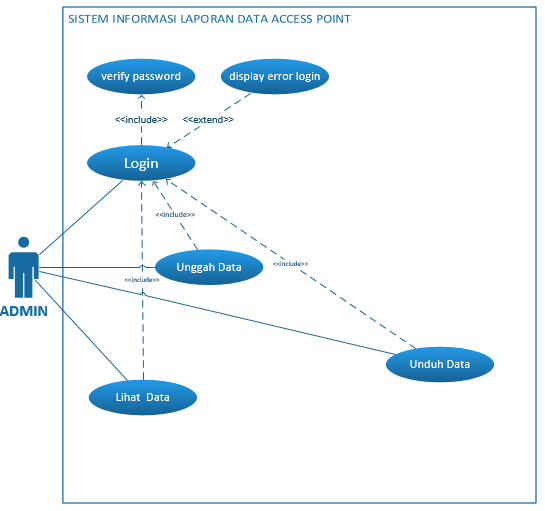 Gambar 1. Use Case Diagram Sistem Informasi Laporan Data Access PointModel use case pada sistem memiliki satu aktor yaitu admin yang memiliki tugas mengolah data access point. Mulai dari login ke sistem, mengunggah data, mengunduh data dan melihat hasil presentase laporan data access point. Terdapat 6 use case yaitu use case login, verify password, display error login, unggah data, unduh data, dan lihat data. Model untuk database memiliki 5 tabel yaitu tabel users, table gmaps_geocache, tabel aps, tabel kategori_aps, status_aps. Pada database terdapat relasi tabel antara tabel aps, tabel status_aps, dan tabel kategori_aps. Relasi ini bersifat satu ke banyak (one to many)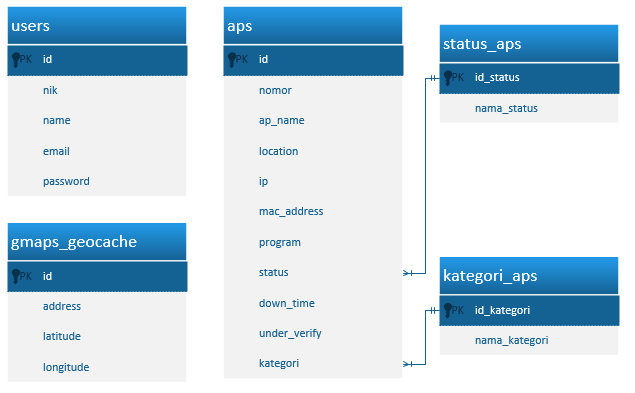 Gambar 2. Model DatabaseCodingTahap kode tidak dibangun dari nol karena dalam membuat perangkat lunak berbasis web ini dibuat dengan framework Laravel. Framework Laravel menggunakan bahasa pemrograman berorientasi objek, kelas, dan method. Dan juga menggunakan konsep MVC (Model, View, Controller).TestingTahap testing menggunakan pendekatan White Box Testing dan Black Box Testing. White Box Testing merupakan pengujian yang didasarkan pada detail prosedur dan alur logika kode program, Black Box Testing yaitu melakukan pengujian dengan memfokuskan pada kebutuhan fungsional dari aplikasi.White Box TestingPengujian LoginTabel 7. Pseudo Code Pengujian Login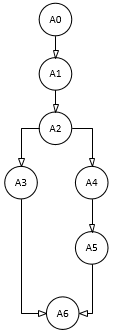 Gambar 3. Flowgraph Pengujian LoginFlowgraph dari Gambar 3 merupakan hasil dari terjemahan dari pseudo code Table VIII. Memiliki 1 percabangan, 7 node dan 7 edge.Independent PathPath 1 = A0 – A1 – A2 – A3 – A6Keterangan Path 1 : admin memasukkan username dan password dengan benar yang kemudian masuk ke halaman utamaPath 2 = A0 – A1 – A2 – A4 – A5 – A6Keterangan Path 2 : admin memasukkan username dan password salah yang kemudian dikembalikan lagi ke halaman form login.Cyclomatic ComplexityV(G) = E – N + 2          = 7 – 7 + 2 = 2V(G) = P + 1   = 1 + 1 = 2Cyclomatic Complexity untuk flowgraph masuk ke halaman utama adalah 2. Nilai 2 menunjukkan prosedur kompleksitas program yang baik dan resiko yang rendah.Pengujian Unggah DataTabel 8. Pseudo Code Pengujian Unggah Data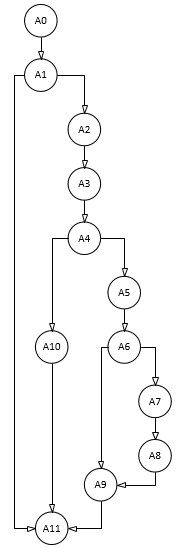 Gambar 4. Flowgraph Pengujian Unggah DataFlowgraph dari Gambar 4 merupakan hasil dari terjemahan dari pseudo code Tabel 8. Memiliki 3 percabangan, 14 edge dan 12 node.Independent PathPath 1 = A0 – A1 – A11Keterangan Path 1 : membaca file yang akan di ungahPath 2 = A0 – A1 – A2 – A3 – A4 – A10 – A11Keterangan Path 2 : membaca file yang akan diunggah dan meminta file dalam bentuk excelPath 3 = A0 – A1 – A2 – A3 – A4 – A5 – A6 – A9 – A11Keterangan Path 3 : membaca file yang akan diunggah dan meminta file dalam bentuk excel, file excel berisi data dan tidak kosong Path 4 = A0 – A1 – A2 – A3 – A4 – A5 – A6 – A7 – A8 – A9 – A11Keterangan Path 4 : membaca file yang akan diunggah dan meminta file dalam bentuk excel, file excel berisi data dan tidak kosong, jika data masuk maka data sebelumnya akan dikosongkanCyclomatic ComplexityV(G)	= E – N + 2	= 14 – 12 + 2 = 4V(G)	= P + 1	= 3 + 1 = 4	Cyclomatic Complexity untuk proses unggah data adalah 4. Nilai 4 menunjukkan prosedur kompleksitas program yang baik dan resiko yang rendah.Pengujian Unduh DataTabel 9 Pseudo Code Pengujian Unduh Data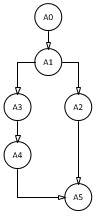 Gambar 5 Flowgraph Pengujian Unduh Data	Flowgraph Gambar 4.27 merupakan hasil terjemahan pseudo code Tabel 4.28 yang memiliki 1 percabangan, 6 edge dan 6 node.Independent PathPath 1 = A0 – A1 – A2 – A5Keterangan Path 1 : jika data ada, maka langsung mengunduh dataPath 2 = A0 – A1 – A3 – A4 – A5Keterangan Path 2 : jika data tidak diunduh maka data kosongCyclomatic ComplexityV(G)	= E – N + 2	= 6 – 6 + 2 = 2V(G)	= P + 1	= 1 + 1 = 2	Cyclomatic Complexity untuk proses unggah data adalah 2. Nilai 2 menunjukkan prosedur kompleksitas program yang baik dan resiko yang rendah.Pengujian Algoritma VogelTabel 10. Pseudo Code Pengujian Algoritma Vogel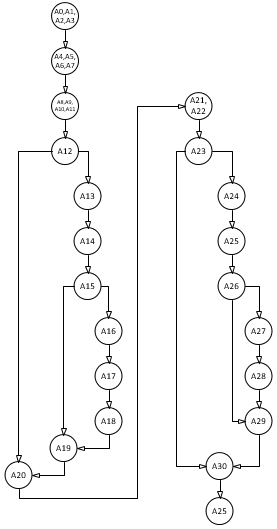 Gambar 6 Flowgraph Pengujian Vogel	Flowgraph Gambar 6 merupakan hasil terjemahan pseudo code Tabel 10 yang memiliki 5 percabangan, 24 edge dan 21 node.Independent PathPath 1 = A0 – A1 – A2 – A3 – A4 – A5 – A6 – A7 – A8 – A9 – A10 – A11 – A12 – A20 – A21 – A22 – A23 – A30 – A31Keterangan Path 1 : deklarasi variabel kemudian membandingkan biaya terkecilPath 2 = A0 – A1 – A2 – A3 – A4 – A5 – A6 – A7 – A8 – A9 – A10 – A11 – A12 – A13 – A14 – A15 – A19 – A20 – A21 – A22 – A23 – A30 – A31Keterangan Path 2 : deklarasi variabel kemudian membandingkan biaya terkecil dan mengisi sel gangguan area TasikmalayaPath 3 = A0 – A1 – A2 – A3 – A4 – A5 – A6 – A7 – A8 – A9 – A10 – A11 – A12 – A13 – A14 – A15 – A16 – A17 – A18 – A19 – A20 – A21 – A22 – A23 – A30 – A31Keterangan Path 3 : deklarasi variabel kemudian membandingkan biaya terkecil dan mengisi sel gangguan area Tasikmalaya. Jika teknisi sudah memenuhi gangguan maka pindah ke sel berikutnyaPath 4 = A0 – A1 – A2 – A3 – A4 – A5 – A6 – A7 – A8 – A9 – A10 – A11 – A12 – A20 – A21 – A22 – A23 – A24 – A25 – A26 – A29 – A30 – A31Keterangan Path 4 : deklarasi variabel kemudian membandingkan biaya terkecil dan mengisi sel gangguan area Tasikmalaya. Jika gangguan tasik sama dengan jumlah gangguan maka proses hitung biaya dimulai.Path 5 = A0 – A1 – A2 – A3 – A4 – A5 – A6 – A7 – A8 – A9 – A10 – A11 – A12 – A20 – A21 – A22 – A23 – A24 – A25 – A26 – A28 – A29 – A30 – A31Keterangan Path 5 : deklarasi variabel kemudian membandingkan biaya terkecil dan mengisi sel gangguan area Tasikmalaya. Jika gangguan banjar sama dengan jumlah gangguan maka proses hitung biaya dimulai.Cyclomatic ComplexityV(G)	= E – N + 2	= 24 – 21 + 2 = 5V(G)	= P + 1	= 4 + 1 = 5Cyclomatic Complexity untuk proses unggah data adalah 5. Nilai 5 menunjukkan prosedur kompleksitas program yang baik dan resiko yang rendah.Black Box TestingPengujian LoginTabel 11 Pengujian Login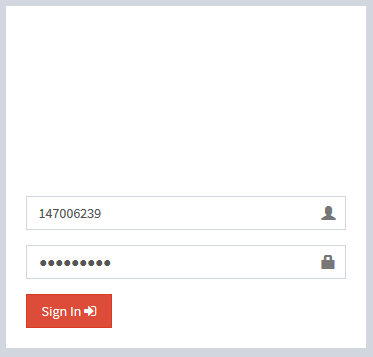 Gambar 7 Pengujian LoginPengujian Unggah DataTabel 12 Pengujian Unggah Data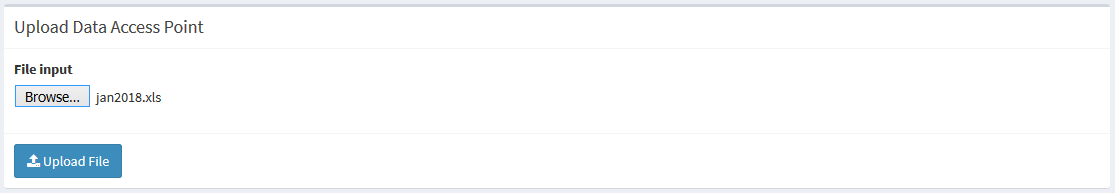 Gambar 8 Pengujian Unggah DataPengujian Unduh DataTabel 13 Pengujian Unduh Data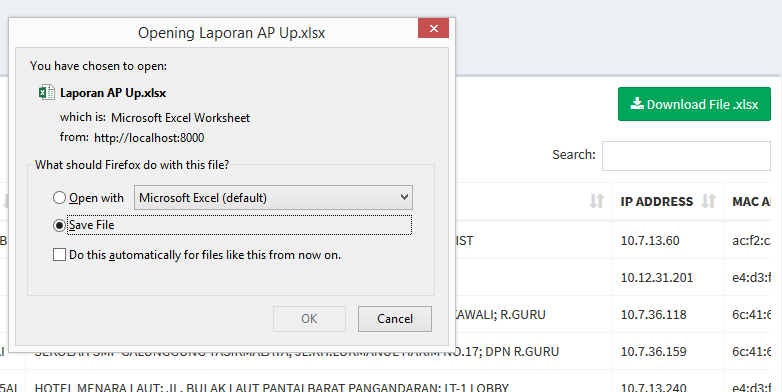 Gambar 9 Pengujian Unduh DataPengujian Klasifikasi DataTabel 14 Pengujian Klasifikasi Data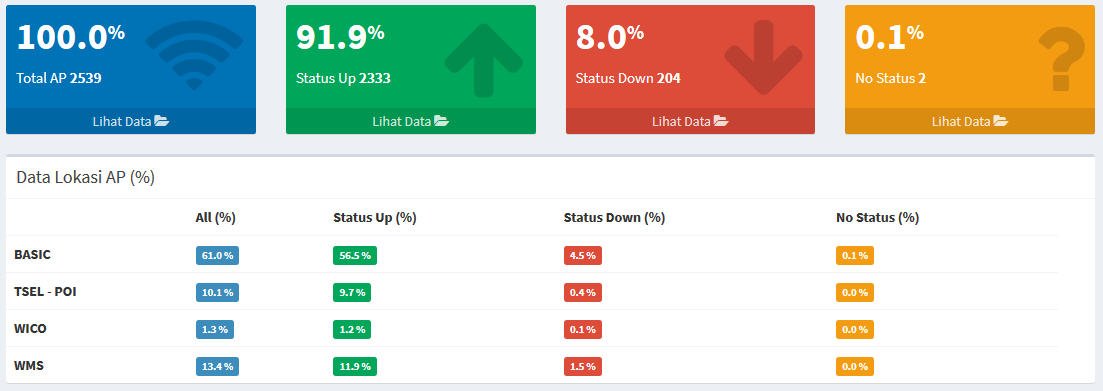 Gambar 10 Pengujian Klasifikasi DataPengujian Algoritma VogelTabel 15 Pengujian Algoritma Vogel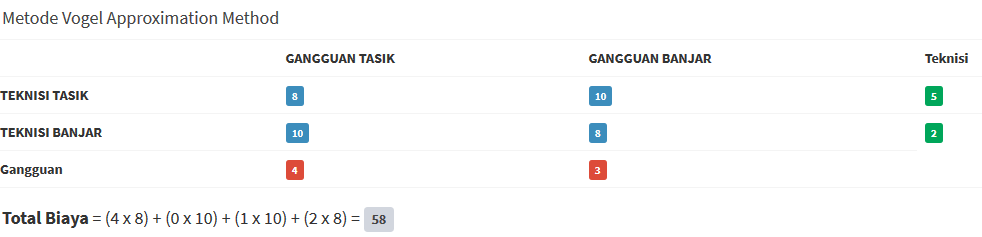 Gambar 11 Pengujian Algoritma VogelKESIMPULANDari hasil penelitian dapat diambil kesimpulan Penerapan algoritma transportasi Vogel Approximation Method berhasil diterapkan dengan hasil perhitungan manual maupun menggunakan program.Perbandingan dengan metode transportasi lainnya seperti metode Barat Laut dan metode Biaya Terendah menghasilkan hasil yang sama namun dengan cara berbeda. Cara yang lebih mudah yaitu dengan menggunakan metode Biaya Terendah namun untuk hasil lebih kecil dengan menggunakan metode Vogel Approximation Method, hanya saja dengan menggunakan metode Vogel Approximation Method lebih rumit.Pengujian white box menunjukkan prosedur kompleksitas program yang baik dan resiko yang rendah dengan rata – rata nilai cyclomatic complexity kurang dari 10.BIODATA PENULISPenulis Pertama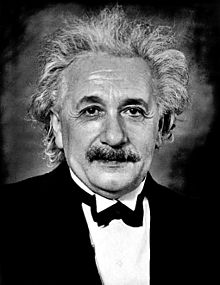 Biodata penulis, dituliskan secara singkat (maksimal 100 kata) dan boleh disertai dengan foto. Tinggi maksimal foto adalah 2,5 cm dengan lebar menyesuaikan.Penulis KeduaBiodata penulis, dituliskan secara singkat (maksimal 100 kata) dan boleh disertai dengan foto. Tinggi maksimal foto adalah 2,5 cm dengan lebar menyesuaikan.Informasi ArtikelABSTRAKSejarah Artikel:Diterima Redaksi: 00 Februari 00Revisi Akhir: 00 Maret 00Diterbitkan Online: 00 April 00Kebutuhan internet pada masa sekarang menjadi kebutuhan utama. Perusahaan penyedia internet seperti PT. XYZ memiliki ribuan produk access point, seiring banyaknya pelanggan yang memakai produk access point maka semakin banyak juga produk yang harus dipelihara agar meningkatkan kepuasan pelanggan. Permasalahan yang dihadapi seperti penyebaran teknisi ke tempat gangguan access point dan menemukan biaya transportasi seminimum mungkin. Tujuan penelitian ini yaitu untuk menemukan cara pengiriman teknisi dari tempat teknisi ke tempat gangguan sehingga semua kebutuhan terpenuhi tetapi dengan biaya yang seminimum mungkin. Metode yang digunakan untuk memecahkan masalah ini adalah metode transportasi Vogel Approximation Method (VAM), metode VAM lebih rumit dalam hal penyelesaian masalahnya tetapi lebih menghasilkan biaya minimum. Diperoleh hasil 58 (ribuan) untuk biaya transportasi setelah diterapkannya metode VAM. Hasil ini diperoleh dari kasus access point rusak dan memiliki status down yang berjumlah 7 access point dari dua area berbeda. Untuk data teknisi sendiri dimisalkan 7 teknisi dari dua area berbeda. Metode VAM diterapkan pada perangkat lunak berbasis web, pada pengujian white box perangkat lunak ini menunjukkan prosedur kompleksitas program yang baik dan resiko yang rendah dengan rata – rata nilai cyclomatic complexity kurang dari 10.Kata KunciKebutuhan internet pada masa sekarang menjadi kebutuhan utama. Perusahaan penyedia internet seperti PT. XYZ memiliki ribuan produk access point, seiring banyaknya pelanggan yang memakai produk access point maka semakin banyak juga produk yang harus dipelihara agar meningkatkan kepuasan pelanggan. Permasalahan yang dihadapi seperti penyebaran teknisi ke tempat gangguan access point dan menemukan biaya transportasi seminimum mungkin. Tujuan penelitian ini yaitu untuk menemukan cara pengiriman teknisi dari tempat teknisi ke tempat gangguan sehingga semua kebutuhan terpenuhi tetapi dengan biaya yang seminimum mungkin. Metode yang digunakan untuk memecahkan masalah ini adalah metode transportasi Vogel Approximation Method (VAM), metode VAM lebih rumit dalam hal penyelesaian masalahnya tetapi lebih menghasilkan biaya minimum. Diperoleh hasil 58 (ribuan) untuk biaya transportasi setelah diterapkannya metode VAM. Hasil ini diperoleh dari kasus access point rusak dan memiliki status down yang berjumlah 7 access point dari dua area berbeda. Untuk data teknisi sendiri dimisalkan 7 teknisi dari dua area berbeda. Metode VAM diterapkan pada perangkat lunak berbasis web, pada pengujian white box perangkat lunak ini menunjukkan prosedur kompleksitas program yang baik dan resiko yang rendah dengan rata – rata nilai cyclomatic complexity kurang dari 10.Vogel Approximation Method (VAM),Access Point,Transportasi,Teknisi,Kebutuhan internet pada masa sekarang menjadi kebutuhan utama. Perusahaan penyedia internet seperti PT. XYZ memiliki ribuan produk access point, seiring banyaknya pelanggan yang memakai produk access point maka semakin banyak juga produk yang harus dipelihara agar meningkatkan kepuasan pelanggan. Permasalahan yang dihadapi seperti penyebaran teknisi ke tempat gangguan access point dan menemukan biaya transportasi seminimum mungkin. Tujuan penelitian ini yaitu untuk menemukan cara pengiriman teknisi dari tempat teknisi ke tempat gangguan sehingga semua kebutuhan terpenuhi tetapi dengan biaya yang seminimum mungkin. Metode yang digunakan untuk memecahkan masalah ini adalah metode transportasi Vogel Approximation Method (VAM), metode VAM lebih rumit dalam hal penyelesaian masalahnya tetapi lebih menghasilkan biaya minimum. Diperoleh hasil 58 (ribuan) untuk biaya transportasi setelah diterapkannya metode VAM. Hasil ini diperoleh dari kasus access point rusak dan memiliki status down yang berjumlah 7 access point dari dua area berbeda. Untuk data teknisi sendiri dimisalkan 7 teknisi dari dua area berbeda. Metode VAM diterapkan pada perangkat lunak berbasis web, pada pengujian white box perangkat lunak ini menunjukkan prosedur kompleksitas program yang baik dan resiko yang rendah dengan rata – rata nilai cyclomatic complexity kurang dari 10.KorespondensiKebutuhan internet pada masa sekarang menjadi kebutuhan utama. Perusahaan penyedia internet seperti PT. XYZ memiliki ribuan produk access point, seiring banyaknya pelanggan yang memakai produk access point maka semakin banyak juga produk yang harus dipelihara agar meningkatkan kepuasan pelanggan. Permasalahan yang dihadapi seperti penyebaran teknisi ke tempat gangguan access point dan menemukan biaya transportasi seminimum mungkin. Tujuan penelitian ini yaitu untuk menemukan cara pengiriman teknisi dari tempat teknisi ke tempat gangguan sehingga semua kebutuhan terpenuhi tetapi dengan biaya yang seminimum mungkin. Metode yang digunakan untuk memecahkan masalah ini adalah metode transportasi Vogel Approximation Method (VAM), metode VAM lebih rumit dalam hal penyelesaian masalahnya tetapi lebih menghasilkan biaya minimum. Diperoleh hasil 58 (ribuan) untuk biaya transportasi setelah diterapkannya metode VAM. Hasil ini diperoleh dari kasus access point rusak dan memiliki status down yang berjumlah 7 access point dari dua area berbeda. Untuk data teknisi sendiri dimisalkan 7 teknisi dari dua area berbeda. Metode VAM diterapkan pada perangkat lunak berbasis web, pada pengujian white box perangkat lunak ini menunjukkan prosedur kompleksitas program yang baik dan resiko yang rendah dengan rata – rata nilai cyclomatic complexity kurang dari 10.Telepon: +62 8112129190E-mail: henisulastri@unsil.ac.idKebutuhan internet pada masa sekarang menjadi kebutuhan utama. Perusahaan penyedia internet seperti PT. XYZ memiliki ribuan produk access point, seiring banyaknya pelanggan yang memakai produk access point maka semakin banyak juga produk yang harus dipelihara agar meningkatkan kepuasan pelanggan. Permasalahan yang dihadapi seperti penyebaran teknisi ke tempat gangguan access point dan menemukan biaya transportasi seminimum mungkin. Tujuan penelitian ini yaitu untuk menemukan cara pengiriman teknisi dari tempat teknisi ke tempat gangguan sehingga semua kebutuhan terpenuhi tetapi dengan biaya yang seminimum mungkin. Metode yang digunakan untuk memecahkan masalah ini adalah metode transportasi Vogel Approximation Method (VAM), metode VAM lebih rumit dalam hal penyelesaian masalahnya tetapi lebih menghasilkan biaya minimum. Diperoleh hasil 58 (ribuan) untuk biaya transportasi setelah diterapkannya metode VAM. Hasil ini diperoleh dari kasus access point rusak dan memiliki status down yang berjumlah 7 access point dari dua area berbeda. Untuk data teknisi sendiri dimisalkan 7 teknisi dari dua area berbeda. Metode VAM diterapkan pada perangkat lunak berbasis web, pada pengujian white box perangkat lunak ini menunjukkan prosedur kompleksitas program yang baik dan resiko yang rendah dengan rata – rata nilai cyclomatic complexity kurang dari 10.NamaTahunKelebihanDimas Birawa Maharisna, Mochammad Al Musadieq, Heru Susilo. [1]2017Metode Vogel diimplementasikan dalam pengalokasian beras sebagai rekomendasi dalam memecahkan masalah.Lolyta Damora Simbolon, Marihat Situmorang, Normalina Napitupulu. [2]2014Menggunakan metode Vogel untuk menganalisa solusi fisibel awal, dan metode Modified Distribution untuk menganalisa solusi optimum.Aridhanyati Arifin. [3]2014Metode Vogel digunakan untuk menyelesaikan masalah transportasi sehingga antara ketersediaan air dan kebutuh air konsumen dapat berjalan simultan ditengah keterbatasan yang ada.GtGbTEKNISITt5Tb2GANGGUAN43Baris/Kolom2 Sel Biaya TerkecilSelisihBaris – 18 dan 1010 – 8 = 2Baris – 210 dan 810 – 8 = 2Kolom – 18 dan 1010 – 8 = 2Kolom – 210 dan 8– 8 = 2GtGbTEKNISITt 45Tb2GANGGUAN43Baris/Kolom2 Sel Biaya TerkecilSelisihBaris – 1 Tidak dihitungTidak dihitungBaris – 2Tidak dihitungTidak dihitungKolom – 1Tidak dihitungTidak dihitungKolom – 210 dan 810 – 8 = 2GtGbTEKNISITt 415Tb2GANGGUAN43GtGbTEKNISITt 415Tb22GANGGUAN43A0read(username)A1read(password)A2if(username and password)=true thenA3    halaman utamaA4elseifA5    halaman loginA6endifA0read(username)A1read(file)A2if(file) thenA3  request->fileA4  file->excelA5  if((data=!empty)and(data->count))A6     insert_dataA7     if(insert_data=!empty) A8         truncate(insert_data)A9         insert(insert_data)A10     endifA11  endifA0read(data)A1if(get->data) thenA2  download_dataA3elseA4  data emptyA5endifA0read(Gt=4) A1read(Gb=3) A2read(Tt=5)A3read(Tb=2)A4read(biaya[0][0]=8)A5read(biaya[0][1]=10)A6read(biaya[1][0]=10)A7read(biaya[1][1]=8)A8read(gangguan[0][0]=0)A9read(gangguan[0][1]=0)A10read(gangguan[1][0]=0)A11read(gangguan[1][1]=0)A12if((biaya[0][0] < biaya[0][0])  or (biaya[0][0] < biaya[1][0]) thenA13   gangguan[0][0] = GtA14   sisa_teknisi_tasik = Tt – GtA15   if((biaya[0][0])or(biaya[1][0])=Gt) thenA16     gangguan[0][1] = sisa_teknisi_tasikA17     sisa_gangguan_banjar =              Gb – sisa_teknisi_tasikA18     gangguan[1][1] = sisa_gangguan_banjarA19   endifA20endifA21gangguan_tasik =      gangguan[0][0] + gangguan[0][1]A22gangguan_banjar =      gangguan[1][0] + gangguan[1][1]A23if(gangguan_tasik=Tt) thenA24 biaya_tasik1 = gangguan[0][0]*biaya[0][0]A25 biaya_tasik2 = gangguan[1][0]*biaya[1][0]A26if(gangguan_banjar=Tb) thenA27 biaya_banjar1 = gangguan[0][1]*biaya[0][1]A28 biaya_banjar2 = gangguan[1][1]*biaya[1][1]A29endifA30endifA31write(hitung_total_biaya)No.Data MasukanHasilKesimpulan1Username :147006239Password :147006239Masuk sebagai user 147006239[ √ ] Diterima[    ] DitolakNo.Data MasukanHasilKesimpulan1File ekstensi .xlsx Laporan Data Access Point Januari 2018File tersimpan ke database[ √ ] Diterima[    ] DitolakNo.Data MasukanHasilKesimpulan1Pengguna mengunduh dataData berhasil diunduh dari database[ √ ] Diterima[    ] DitolakNo.Data MasukanHasilKesimpulan1Query MySQLData telah diklasifikasikan berdasarkan kegunaan[ √ ] Diterima[    ] DitolakNo.Data MasukanHasilKesimpulan1Data RSK DownHasil perhitungan sama dengan hasil perhitungan manual[ √ ] Diterima[    ] Ditolak